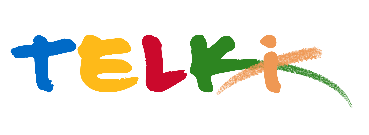 Telki Község Önkormányzata2089 Telki, Petőfi u.1.Telefon: (06) 26 920 801E-mail: hivatal@telki.huwww.telki.huELŐTERJESZTÉS A Képviselő-testület 2024. március 25-i rendes ülésére A hivatali helyiségen kívüli, valamint a hivatali munkaidőn kívül történő házasságkötés engedélyezésének szabályairól és a többletszolgáltatás díjáról szóló 14 /2017. (VII.03.) önkormányzati rendelet módosításárólA napirendet tárgyaló ülés dátuma: 			2024. március 25. A napirendet tárgyaló ülés: 				Képviselő-testület Előterjesztő: 						Deltai Károly polgármesterAz előterjesztést készítette: 				dr. Lack Mónika jegyző		 A napirendet tárgyaló ülés típusa: 			nyílt / zárt A napirendet tárgyaló ülés típusa:			rendes / rendkívüliA határozat elfogadásához szükséges többség típusát: egyszerű / minősített A szavazás módja: 					nyílt / titkos 1.Előzmények, különösen az adott tárgykörben hozott korábbi testületi döntések és azok végrehajtásának állása: -2. Jogszabályi hivatkozások: -3.Költségkihatások és egyéb szükséges feltételeket, illetve megteremtésük javasolt forrásai: -4. Tényállás bemutatása: Az anyakönyvi események során a hivatali helyiség használatáért (tárgyalóhelyiség), illetve az anyakönyvi esemény, amennyiben az nem munkaidőben történik alkalmával a házasulandóknak díjat kell fizetni.Tekintettel arra, hogy a díjtételek ÁFA körbe tartoznak, 2023. decemberi emelést követően javasolt a rendeletben az ÁFA-t rögzíteni.Telki, 2024. március 										Deltai Károly										polgármesterTelki Község Önkormányzata Képviselő-testületének .../.... (...) önkormányzati rendeleteA hivatali helyiségen kívüli, valamint a hivatali munkaidőn kívül történő házasságkötés engedélyezésének szabályairól és a többletszolgáltatás díjáról szóló 14 /2017. (VII.03.) önkormányzati rendelet módosításárólTelki Község Önkormányzatának Képviselő-testülete az anyakönyvi eljárásról szóló 2010. évi I. törvény 96. §-ában kapott felhatalmazás alapján, az Alaptörvény 32. cikk (1) bekezdés a) pontjában meghatározott feladatkörében eljárva a következőket rendeli el:1. §A Telki Község Önkormányzata Képviselő-testületének 14 /2017. (VII.03.) önkormányzati rendelete a hivatali helyiségen kívüli, valamint a hivatali munkaidőn kívül történő házasságkötés engedélyezésének szabályairól és a többletszolgáltatás díjáról szóló 14/2017 (VII.3.) önkormányzati rendeleta)	3. § (1) bekezdésében a „Ft díjat” szövegrész helyébe a „Ft +ÁFA díjat” szöveg,b)	3. § (2) bekezdésében a „Ft díjat” szövegrész helyébe a „Ft +ÁFA díjat” szöveg,c)	4. § (1) bekezdésében a „Ft összegű” szövegrész helyébe a „Ft +ÁFA összegű” szöveg,d)	4. § (2) bekezdésében a „Ft összegű” szövegrész helyébe a „Ft +ÁFA összegű” szöveglép.2. §Ez a rendelet a kihirdetését követő harmadik napon lép hatályba.